Mr. Thomas Ocelli was a 1953 graduate of GHS who was active in band, a cappella choir and drama.  Mr. Ocelli died in 1993 and the scholarship was set up to honor his memory and his connection to Grafton. His wife, Ms. Charlene Ocelli was an elementary school teacher in Kentucky and has since retired. Mr. and Mrs. Ocelli have two children, Sharon Ocelli Kintner and Thomas (Tom) L. Ocelli. This scholarship awards $500 to a student chosen by the performing arts instructors of Grafton High School. One college bound seniorGHS band, chorus, theatre or Entertainers participantPossessing a 3.0 or higher overall GPAIntended for a student who doesn’t have a full-ride scholarship or other large scholarship awardsApplications must be turned into Ms. Wyatt no later than March 17thApplicant’s Name: __________________________________	GHS 9-Digit Student ID: __________________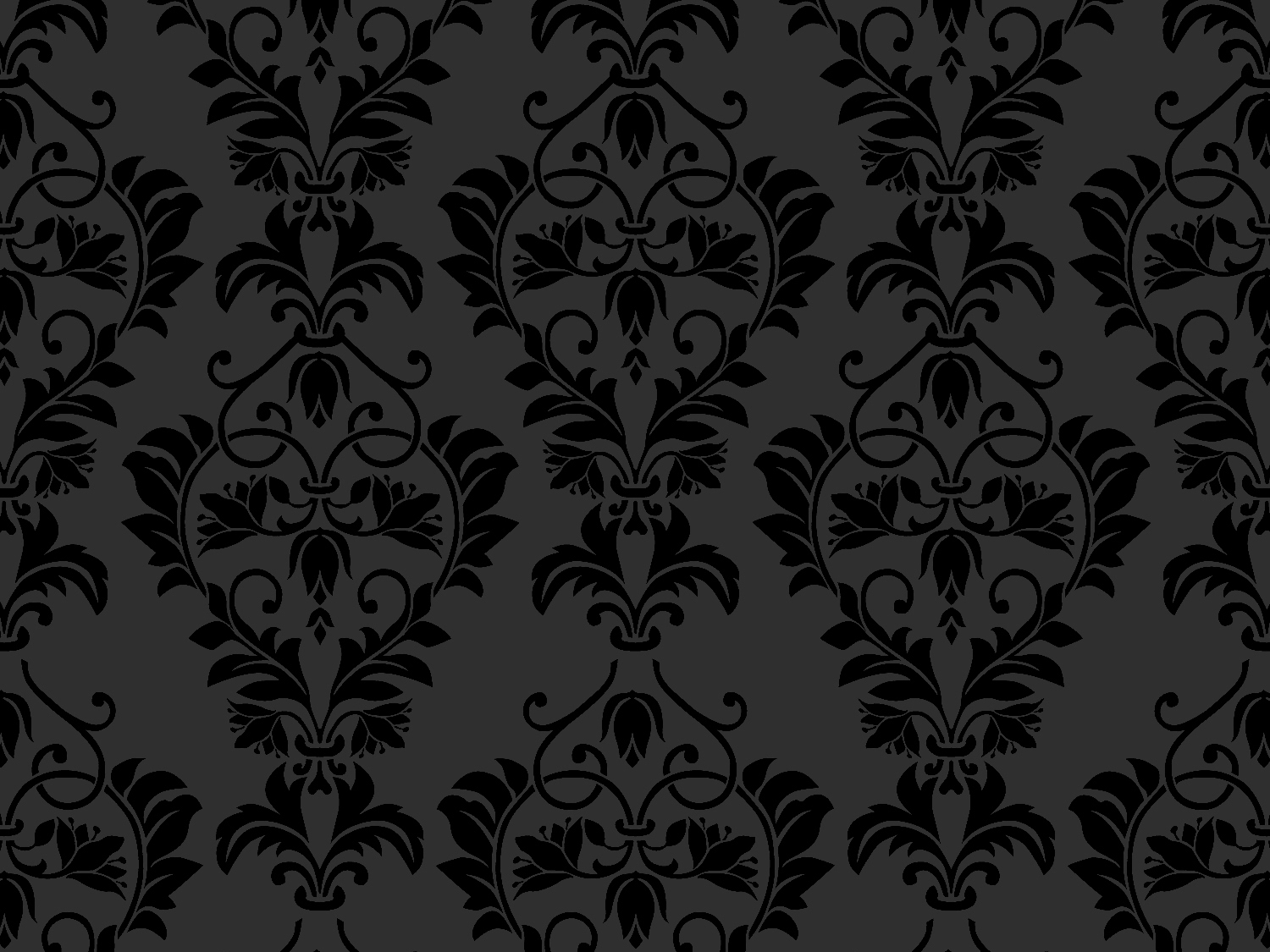 Current Cumulative GPA (must be a minimum of 3.0): ________________	Please list any scholarships you are already receiving (including Promise eligible) Indicate which performing art that you have been a member of and for how long:____________________________________				______________________              Applicant’s Signature							        Date